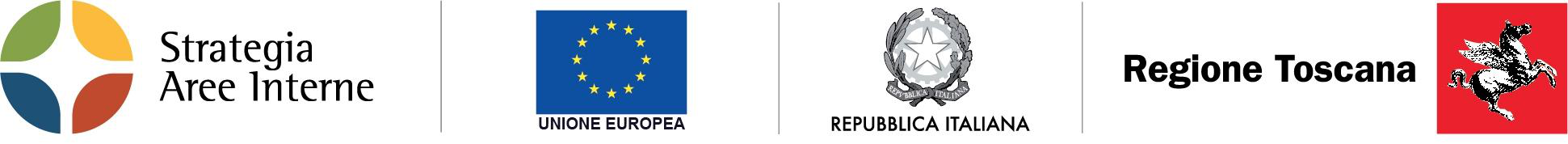 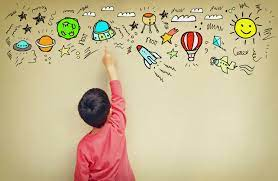 PROTOCOLLO CODINGa cura di Ristori Claudia e Stocchi ChiaraCASENTINO e VALTIBERINA   TABELLA  CODING STRUMENTO EDUCATIVO A1- con PROPOSTA MUTA(capacità di progettare, pianificare e prevedere percorsi)   TABELLA  CODING STRUMENTO EDUCATIVO A2-PROPOSTA con DOMANDA STIMOLO(capacità di progettare, pianificare e prevedere percorsi)  TABELLA  CODING ATTIVITA’ EDUCATIVA BPRIMA FASE: sperimentare con esperienza diretta - i movimenti attraverso il codice universale, programmare e eseguire all’interno di un reticoloSECONDA FASE: applicare l’algoritmo ad uno strumento robotico educativo all’interno di un reticolo RESTIAMO A DISPOSIZIONE PER QUALSIASI DUBBIO, INCERTEZZA O ALTROchiarastocchi@icsoci.edu.itclaudiaristori@icsoci.edu.it TABELLA CODING BRONDINELLA IMPARA A VOLARESEQUENZA N. 1: È ARRIVATA LA PRIMAVERA!! TINTORETTO, IL NOSTRO AMICO FOLLETTO, HA INCONTRATO NEL BOSCO UNA RONDINELLA CHE QUANDO ERA PICCOLA, E NON SAPEVA ANCORA VOLARE, ERA CADUTA DAL SUO NIDO È ANCORA INCERTA SULLE SUE ZAMPETTE AVEVA ESPLORATO IL MONDO INTORNO A SE…ALL’INIZIO ERA MOLTO INCERTA ANDAVA SEMPRE AVANTI E INDIETRO E A VOLTE SEMPRE A SINISTRA E A DESTRA…. FINO A QUANDO SBATTENDO FORTE LE ALI È RIUSCITA A PRENDERE IL VOLO… (RETICOLO PICCOLO BAMBINO SPERIMENTA PASSO AVANTI/PASSO DIETRO- PASSO DESTRA/PASSO SINISTRA).SEQUENZA N. 2:RONDINELLA, DURANTE I SUOI PRIMI VOLI, AMAVA FARE LE PIROETTE NEL CIELO E  A FARE TANTI VOLI SEGUENDO IL SOFFIO DEL VENTO…MA DOPO AVER TANTO VOLATO TORNAVA SEMPRE AL SUO NIDO… (BAMBINO SPERIMENTA PASSO GIRO DESTRA/PASSO GIRO SINISTRA CON SPECIFICHE DOMANDE: QUANTI PASSI SERVONO PER TORNARE AL PUNTO DI PARTENZA (NIDO?)? RETICOLO GRANDE)SEQUENZA N. 3:LA RONDINELLA IMPARA A VOLARE: PRESTO IMPARO’ ANCHE A FARE VOLI SEMPRE PIU’ LONTANI ...ED È PROPRIO DURANTE IL VOLO LUNGHISSIMO VERSO L’AFRICA CHE HA PERSO LA DIREZIONE E NON TROVANDO PIU’ IL SUO STORMO SI È FERMATA NEL BOSCO QUI VICINO… AIUTA LA RONDINELLA BAMBINO AD ARRIVARE DA TINTORETTO… (BAMBINO RONDINELLA NEL RETICOLO GRANDE CERCA DI ARRIVARE DA TINTORETTO: GUIDATO PRIMA DA MAESTRA E POI DA UN ALTRO BAMBINO RETICOLO GRANDE).SEQUENZA N. 4:LA RONDINELLA GIOCANDO A VOLARE E A ESPLORARE I BOSCHI DEL CASENTINO SI È SMARRITA NEL BOSCO, TINTORETTO LE INDICA IL PERCORSO PER ARRIVARE ALLA TANA DELLO SCOIATTOLO CHE CON LA SUA CALDA E MORBIDA CODA LA TERRA’ AL RIPARO: ATTENZIONE AGLI OSTACOLI!!! (TANA: ISTRICE- VIPERA-PUZZOLA)» (BAMBINO PROGRAMMATORE GUIDA BAMBINO RONDINELLA AD ARRIVARE ALLA TANA GIUSTA – RETICOLO GRANDE-)Riferimento QdRObiettiviEsempi di eserciziGiochi /attivitàOSSERVAZIONIIndividuare la situazione-problema operativaIpotizzare il significato di una situazione didattica propostaProporre in modo “muto” l'esperienza didattica: “FACCIAMO LA MACEDONIA DI PRIMAVERA”, ovvero le insegnanti non anticipano verbalmente nulla ai bambini riguardo all’attività, l’insegnante è muto e lascia che i bambini facciano ipotesi:Occorre la presenza di 2 insegnanti:-INSEGNANTE OSSERVATORE (che scrive tutte le frasi che i bambini dicono riguardo all’attività e rilegge le frasi dette al gruppo)-INSEGNANTE MODERATORE (presenta gli oggetti, gestisce l’attività ma senza intervenire approvando o orientando il pensiero dei bambini).SETTING che le insegnanti devono preparare:In un contenitore (es. scatola di cartone)  viene inserito tutto il materiale occorrente (piccolo tagliere, coltello, 5 fragole, 2 mele e 1 banana, zucchero, cucchiaio, ciotola);Si dispongono le panchine o le sedie per i bambini in circle time;Si dispone un tavolino a lato del circle time, ma che sia ben visibile da tutti i bambini.I bambini grandi sono disposti in circle-time con 2 insegnanti (moderatore e osservatore);Il moderatore spiega ai bambini che si parla solo per alzata di mano, si resta al proprio posto e si rispettano le idee degli altri;Il moderatore (senza dire nulla riguardo all’attività) dal contenitore prende il cucchiaio, il coltello e le fragole e  li dispone sul tavolino;I bambini stimolati dalla visione degli oggetti iniziano a fare le loro ipotesi (altrimenti il moderatore può dire “che cosa faremo oggi?”). Il moderatore dà la parola ai bambini che vogliono intervenire cercando di dare la precedenza ai meno loquaci;Il moderatore aggiunge la ciotola, dopo qualche minuto la banana, poi le mele, il tagliere e lo zucchero sul tavolino e l’osservatore raccoglie le ipotesi dei bambini;Individuare la situazione-problema operativaIpotizzare il significato di una situazione didattica propostaProporre in modo “muto” l'esperienza didattica: “FACCIAMO LA MACEDONIA DI PRIMAVERA”, ovvero le insegnanti non anticipano verbalmente nulla ai bambini riguardo all’attività, l’insegnante è muto e lascia che i bambini facciano ipotesi:Occorre la presenza di 2 insegnanti:-INSEGNANTE OSSERVATORE (che scrive tutte le frasi che i bambini dicono riguardo all’attività e rilegge le frasi dette al gruppo)-INSEGNANTE MODERATORE (presenta gli oggetti, gestisce l’attività ma senza intervenire approvando o orientando il pensiero dei bambini).SETTING che le insegnanti devono preparare:In un contenitore (es. scatola di cartone)  viene inserito tutto il materiale occorrente (piccolo tagliere, coltello, 5 fragole, 2 mele e 1 banana, zucchero, cucchiaio, ciotola);Si dispongono le panchine o le sedie per i bambini in circle time;Si dispone un tavolino a lato del circle time, ma che sia ben visibile da tutti i bambini.I bambini grandi sono disposti in circle-time con 2 insegnanti (moderatore e osservatore);Il moderatore spiega ai bambini che si parla solo per alzata di mano, si resta al proprio posto e si rispettano le idee degli altri;Il moderatore (senza dire nulla riguardo all’attività) dal contenitore prende il cucchiaio, il coltello e le fragole e  li dispone sul tavolino;I bambini stimolati dalla visione degli oggetti iniziano a fare le loro ipotesi (altrimenti il moderatore può dire “che cosa faremo oggi?”). Il moderatore dà la parola ai bambini che vogliono intervenire cercando di dare la precedenza ai meno loquaci;Il moderatore aggiunge la ciotola, dopo qualche minuto la banana, poi le mele, il tagliere e lo zucchero sul tavolino e l’osservatore raccoglie le ipotesi dei bambini;Scomporre in unità di risoluzioneSeparare il  tutto in singoli elementiRaccogliere idee e associazioni riferite all'esperienza presentata (brainstorming)Individuata l’attività proposta i bambini cominciano a ipotizzare le fasi di realizzazione;Per ogni frase detta il moderatore chiede al gruppo se condividono ciò che è stato detto, a quel punto l’osservatore posto fuori dal circle time scrive ciò che è stato detto senza correggere la struttura della frase o le parole indicando anche il nome del bambino che ha parlato. ;L’osservatore ogni tanto rilegge le cose dette dai bambini e si lascia che questi correggano le frasi dette o le riformulino;Al termine della descrizione di tutti i passi, l’osservatore rilegge tutto e se il gruppo è concorde la sequenza dei passi è conclusa. Scomporre in unità di risoluzioneEssenzializzare il singolo step rappresentandolo graficamenteFar disegnare ad ogni bambino ogni step in un pezzo di A4 (in un foglio bianco A4 si ricavano 4 pezzi) e plastificarli una volta ultimati.L’insegnante prepara dei pezzi di foglio A4 dove scrive in alto la frase detta dal bambino che spiega il comando e la fa disegnare dal bambino che l’ha detta o da un altro;Il disegno deve essere essenziale, ma curato e colorato.Scomporre in unità di risoluzioneMettere in ordine temporale i singoli elementi (passi)Dare un ordine temporale alle ideeSi raccolgono tutti i disegni e si prova a metterli in sequenza temporale.Elaborare una strategia risolutivaRappresentare in modo essenziale con simbologieL’insegnante crea le forme per l’algoritmo realizzate con fogli di carta colorati e poi plastificati (le quantità delle forme sono indicative): 20 rettangoli blu o azzurri, 3 rombi gialli, 3 parallelogrammi rosa, 1 ellisse verde, 1 ellisse rosso, 30 frecce nere, 5 piccoli cerchi bianchi con scritto in rosso NO e 5 piccoli cerchi bianchi con scritto in verde SI.L’insegnante spiega il significato di ogni forma ai bambini che stanno in circle time:-RETTANGOLO per le azioni-ROMBO per le domande-PARALLELOGRAMMA per inserire dei dati-ELLISSE per segnare l’inizio e la fine dell’algoritmoElaborare una strategia risolutivaUsare la sequenza per creare l’algoritmo: assegnare ad ogni immagine/disegno la forma giusta;Creare un algoritmo: rappresentare con le “forme” la procedura;Al termine della stesura, l’insegnante legge tutti i comandi: l’algoritmo è completato.L’insegnante con i bambini in circle time posiziona sul pavimento i disegni degli step realizzati dai bambini secondo la successione temporale data.Partendo dall’ellisse verde iniziare a posizionare le forme sotto ad ogni disegno associando la forma al significato del disegno  (attaccare ogni disegno alla forma corrispondente usando il patafix o lo scotch).Elaborare una strategia risolutivaVerbalizzare la procedura sotto forma di comandi da seguire in successioneLe insegnanti individuano un’altra insegnante che possa entrare nel ruolo della “maestra-robot”. Spiegare ai bambini le caratteristiche della maestra-robot (non ha volontà quindi non può commettere errori perchè sa solo eseguire il programma dato)Gioco della “maestra-robot”: i bambini sono in circle-time, il materiale occorrente è disposto sul tavolino, l’algoritmo è ben visibile.L’insegnante moderatore legge l’algoritmo e la maestra-robot esegue senza parlare, commentare, esitare.Valutare la strategia adottataAttribuire un giudizio al comando dato\Eseguire il comando dato da parte della maestra-robot I bambini osservano e valutano la procedura. Mentre la maestra robot esegue i passi dell’ algoritmo, i bambini osservano e valutano la procedura di esecuzione.Valutare la strategia adottataRiconoscere e correggere gli errori (debugging)Riformulare correttamente il comando cercando di dare una motivazioneNel caso in cui i bambini notano degli errori, devono attendere che la maestra robot finisca di svolgere l’algoritmo fino a dove è possibile.I bambini propongono eventuali correzioni. Valutare la strategia adottataConfrontarsi con la possibilità di errore (feedback)Analizzare i fattori critici e apportare miglioramenti alla strategiaOsservare il contesto-realtà e riformulare (correggere) la sequenzaI bambini individuano i fattori critici ed è possibile correggere subito l’algoritmo inserendo le forme delle azioni mancanti (i disegni delle azioni mancanti potranno essere realizzate in un secondo momento)  o togliendo le forme ritenute sbagliate.Apportate le dovute correzioni, si procede a ripetere lo svolgimento dell’algoritmo per valutarne la correttezza.Riferimento QdRObiettiviEsempi di eserciziGiochi /attivitàOSSERVAZIONIIndividuare la situazione-problema operativaComprendere il significato di una situazione didattica propostaPorre domanda-stimolo: “COME FACCIO AD APPUNTARE UNA MATITA?” senza mostrare alcun materiale ai bambini;Occorre la presenza di 2 insegnanti:-INSEGNANTE OSSERVATORE (che scrive tutte le frasi che i bambini dicono riguardo all’attività e rilegge le frasi dette al gruppo);-INSEGNANTE MODERATORE (gestisce la discussione di gruppo ma senza intervenire approvando o orientando il pensiero dei bambini).SETTING che le insegnanti devono preparare:In un contenitore (es. scatola di cartone)  viene inserito tutto il materiale occorrente (appuntalapis monobuco, matita, piccolo contenitore per i trucioli);Si dispongono le panchine o le sedie per i bambini in circle time;Si dispone un tavolino a lato del circle time ma che sia ben visibile da tutti i bambini.I bambini grandi sono disposti in circle-time con 2 insegnanti (moderatore e osservatore);Il moderatore spiega ai bambini che si parla solo per alzata di mano, si resta al proprio posto e si rispettano le idee degli altri;Il moderatore introduce a tutti i bambini il tema dell’attività sotto forma di domanda “come faccio ad appuntare una matita?” e chiede ai bambini cosa occorre per fare questo. Gli oggetti nominati dai bambini, vengono presi dall’ insegnante dal contenitore e posizionati sul tavolino.Individuare la situazione-problema operativaComprendere il significato di una situazione didattica propostaPorre domanda-stimolo: “COME FACCIO AD APPUNTARE UNA MATITA?” senza mostrare alcun materiale ai bambini;Occorre la presenza di 2 insegnanti:-INSEGNANTE OSSERVATORE (che scrive tutte le frasi che i bambini dicono riguardo all’attività e rilegge le frasi dette al gruppo);-INSEGNANTE MODERATORE (gestisce la discussione di gruppo ma senza intervenire approvando o orientando il pensiero dei bambini).SETTING che le insegnanti devono preparare:In un contenitore (es. scatola di cartone)  viene inserito tutto il materiale occorrente (appuntalapis monobuco, matita, piccolo contenitore per i trucioli);Si dispongono le panchine o le sedie per i bambini in circle time;Si dispone un tavolino a lato del circle time ma che sia ben visibile da tutti i bambini.I bambini grandi sono disposti in circle-time con 2 insegnanti (moderatore e osservatore);Il moderatore spiega ai bambini che si parla solo per alzata di mano, si resta al proprio posto e si rispettano le idee degli altri;Il moderatore introduce a tutti i bambini il tema dell’attività sotto forma di domanda “come faccio ad appuntare una matita?” e chiede ai bambini cosa occorre per fare questo. Gli oggetti nominati dai bambini, vengono presi dall’ insegnante dal contenitore e posizionati sul tavolino.Scomporre in unità di risoluzioneSeparare il  tutto in singoli elementiRaccogliere idee e associazioni riferite all'esperienza presentata (brainstorming)Per ogni frase detta il moderatore chiede al gruppo se condividono ciò che è stato detto, a quel punto l’osservatore posto fuori dal circle time scrive ciò che è stato detto senza correggere la struttura della frase o le parole indicando anche il nome del bambino che ha parlato. ;L’osservatore ogni tanto rilegge le cose dette dai bambini e si lascia che questi correggano le frasi dette o le riformulino;Al termine della descrizione di tutti i passi, l’osservatore rilegge tutto e se il gruppo è concorde la sequenza dei passi è conclusa. Scomporre in unità di risoluzioneEssenzializzare il singolo step rappresentandolo graficamente.Far disegnare ad ogni bambino ogni step in un pezzo di A4 (in un foglio bianco A4 si ricavano 4 pezzi) e se possibile plastificarli una volta ultimati.L’insegnante prepara dei pezzi di foglio A4 dove scrive in alto la frase detta dal bambino che spiega il comando e la fa disegnare dal bambino che l’ha detta o da un altro;Il disegno deve essere essenziale, ma curato e colorato.Scomporre in unità di risoluzioneMettere in ordine temporale i singoli elementi (passi)Dare un ordine temporale alle ideeSi raccolgono tutti i disegni e si prova a metterli in sequenza temporale.Elaborare una strategia risolutivaRappresentare in modo essenziale con simbologieL’insegnante crea le forme per l’algoritmo realizzate con fogli di carta colorati e poi plastificati (le quantità delle forme sono indicative): 20 rettangoli blu o azzurri, 3 rombi gialli, 3 parallelogrammi rosa, 1 ellisse verde, 1 ellisse rosso, 30 frecce nere, 5 piccoli cerchi bianchi con scritto in rosso NO e 5 piccoli cerchi bianchi con scritto SI.L’insegnante spiega il significato di ogni forma ai bambini che stanno in circle time:-RETTANGOLO per le azioni-ROMBO per le domande-PARALLELOGRAMMA per inserire dei dati-ELLISSE per segnare l’inizio e la fine dell’algoritmo.Elaborare una strategia risolutivaUsare la sequenza per creare l’algoritmo: assegnare ad ogni immagine/disegno la forma giustaCreare un algoritmo: rappresentare con le “forme” la proceduraAl termine della stesura, l’insegnante legge tutti i comandi: l’algoritmo è completato.L’insegnante con i bambini in circle time posiziona sul pavimento i disegni degli step realizzati dai bambini secondo la successione temporale data.Partendo dall’ellisse verde iniziare a posizionare le forme sotto ad ogni disegno associando la forma al significato del disegno (attaccare ogni disegno alla forma corrispondente usando il patafix o lo scotch).Elaborare una strategia risolutivaVerbalizzare la procedura sotto forma di comandi da seguire in successioneLe insegnanti individuano un’altra insegnante che possa entrare nel ruolo della “maestra-robot”. Gioco della “maestra-robot”: i bambini sono in circle-time, il materiale occorrente è disposto sul tavolino, l’algoritmo è ben visibile.L’insegnante moderatore legge l’algoritmo e la maestra-robot esegue senza parlare, commentare, esitare.  Valutare la strategia adottataAttribuire un giudizio al comando datoEseguire il comando dato da parte della maestra-robot;I bambini osservano e valutano la procedura.Mentre la maestra robot esegue i passi dell’ algoritmo, i bambini osservano e valutano la procedura di esecuzione.Valutare la strategia adottataRiconoscere e correggere gli errori (debugging)Riformulare correttamente il comando cercando di dare una motivazioneNel caso in cui i bambini notano degli errori, devono attendere che la maestra robot finisca di svolgere l’algoritmo fino a dove è possibile.I bambini propongono eventuali correzioni. Valutare la strategia adottataConfrontarsi con la possibilità di errore (feedback)Analizzare i fattori critici e apportare miglioramenti alla strategiaOsservare il contesto-realtà e riformulare (correggere) la sequenzaI bambini individuano i fattori critici ed è possibile correggere subito l’algoritmo inserendo le forme delle azioni mancanti (i disegni delle azioni mancanti potranno essere realizzate in un secondo momento)  o togliendo le forme ritenute sbagliate.Apportate le dovute correzioni, si procede a ripetere lo svolgimento dell’algoritmo per valutarne la correttezza.PRIMA FASEPRIMA FASERiferimento QdRObiettiviEsempi di eserciziAttivitàOSSERVAZIONIIndividuare la situazione-problema Ipotizzare il significato di una situazione didattica propostaPORRE DOMANDA-STIMOLO DI FRONTE AD UNA SITUAZIONE-PROBLEMA DATA: STORIA STIMOLO “RONDINELLA IMPARA A VOLARE”SEQUENZA N. 1lettura della sequenza n. 1 con alunni di 5 anni disposti in circle time.l’insegnante presenta il codice universale con comandi passo avanti/passo indietro e passo a destra/passo a sinistra: a) prima tutto il gruppo di bambini sperimenta i comandi liberamente nella sezione.b) un bambino/robot alla volta sperimenta nel reticolo piccolo i vari comandi presentati dall’insegnante definendo il punto di partenza interno o esterno al reticolo; il resto del gruppo alunni osserva in silenzio.Individuare la situazione-problema Ipotizzare il significato di una situazione didattica propostaPORRE DOMANDA-STIMOLO DI FRONTE AD UNA SITUAZIONE-PROBLEMA DATA: STORIA STIMOLO “RONDINELLA IMPARA A VOLARE”SEQUENZA N. 1lettura della sequenza n. 1 con alunni di 5 anni disposti in circle time.l’insegnante presenta il codice universale con comandi passo avanti/passo indietro e passo a destra/passo a sinistra: a) prima tutto il gruppo di bambini sperimenta i comandi liberamente nella sezione.b) un bambino/robot alla volta sperimenta nel reticolo piccolo i vari comandi presentati dall’insegnante definendo il punto di partenza interno o esterno al reticolo; il resto del gruppo alunni osserva in silenzio.Individuare la situazione-problema Ipotizzare il significato di una situazione didattica propostaSEQUENZA N. 2lettura della sequenza n. 2 in circle time.l'insegnante presenta il comando “passo giro a destra/passo giro a sinistra” e i bambini sperimentano liberamente nella sezione.un bambino/robot alla volta sperimenta il comando passo giro guidato dall’insegnante programmatore nel reticolo grande (l’esperienza può essere ripetuta più volte)Individuare la situazione-problema Ipotizzare il significato di una situazione didattica propostaSEQUENZA N. 3lettura della sequenza n. 3 in circle time.l’insegnante programma il bambino/ robot (uno alla volta) all’interno del reticolo grande con l’uso di tutti i comandi definendo il punto di partenza e il punto di arrivo (indicati dalla storia-stimolo)Individuare la situazione-problema Ipotizzare il significato di una situazione didattica propostaSEQUENZA N. 4lettura della sequenza n. 4 in circle time.l’insegnante/programmatore programma il bambino/robot (uno alla volta), con tutti i comandi,  nel reticolo grande definendo il punto di partenza, gli ostacoli da evitare e il punto di arrivo  (l’esperienza può essere ripetuta più volte).I comandi devono essere ben visibili a tutti i bambini. Scomporre in unità di risoluzioneSeparare il  tutto in singoli elementiAdesso sarà un bambino/programmatore a programmare il bambino/robotRileggere la sequenza n. 4 in circle time Raccogliere idee e associazioni riferite all'esperienza presentata (brainstorming)rileggere la sequenza n. 4 in circle time Scomporre in unità di risoluzioneEssenzializzare il singolo step  il bambino programmatore pensa e separa i vari passi utilizzando le frecce direzionaliPensare a tutti i comandi che serviranno Elaborare una strategia risolutivaMettere in ordine temporale i singoli elementi (passi) il bambino programmatore da un ordine temporale alle idee creando un algoritmoIl bambino/programmatore riordina in una sequenza temporale le frecce direzionali. Elaborare una strategia risolutivaProgrammare il robot il bambino programmatore inizia a programmare il bambino/robotinserire la sequenza di comandi nel bambino/robot				 il bambino /programmatore dispone i comandi lungo il reticolo in modo che siano ben visibili a tuttiil bambino/programmatore da il via al bambino/robotValutare la strategia adottataAttribuire un giudizio al comando datoosservare il robot che esegue il comando programmatoil bambino/robot esegue l’algoritmo senza fermarsi di fronte ad un erroreValutare la strategia adottataRiconoscere e correggere gli errori (debugging)Osservare l’esecuzione del comando e valutare la correttezzaGli altri bambini osservano in circle-time Valutare la strategia adottataConfrontarsi con la possibilità di errore (feedback)Analizzare i fattori critici e apportare miglioramenti alla strategiaOsservare il contesto-realtà e riformulare (correggere) la sequenzaGli altri bambini osservano in circle-time SECONDA FASESECONDA FASERiferimento QdRObiettiviEsempi di eserciziAttivitàOSSERVAZIONIIndividuare la situazione-problema Ipotizzare il significato di una situazione didattica propostaIl robot educativo che si muove nel suo reticoloIl percorso è suggerito dalla storia stimolo-sequenza n.4in circle time spiegare le regole di movimento e funzionamento del robot/educativospiegare che adesso nel reticolo (piccolo e specifico) si muoverà il robot educativo con le frecce direzionalirileggere sequenza n. 4 in circle timeScomporre in unità di risoluzioneSeparare il  tutto in singoli elementiRaccogliere idee e associazioni riferite all'esperienza presentata (brainstorming)un bambino alla volta programmerà il robot educativoin circle time pensare a tutti i comandi che servirannoScomporre in unità di risoluzioneEssenzializzare il singolo step il bambino/programmatore pensa e separa i vari passi utilizzando le frecce direzionaliun alunno alla volta verrà chiesto di spiegare a voce il percorso che dovrà fare il robot usando il codice universale Elaborare una strategia risolutivaMettere in ordine temporale i singoli elementi (passi)il bambino programmatore da un ordine temporale alle idee creando un algoritmoil bambino/programmatore dispone il percorso con le frecce direzionali lungo il reticolo in modo che sia visibile a tuttiElaborare una strategia risolutivaprogrammare il robot il bambino/programmatore inserisce/programma la sequenza di comandi nel robot educativoil bambino/programmatore programma il robot educativoValutare la strategia adottataAttribuire un giudizio al comando datoosservare il robot che esegue il comando programmatoil robot esegue l’algoritmoRiconoscere e correggere gli errori (debugging)Osservare l’esecuzione del comando e valutare la correttezzaGli altri bambini osservano in circle-time Confrontarsi con la possibilità di errore (feedback)Analizzare i fattori critici e apportare miglioramenti alla strategiaOsservare il contesto-realtà e riformulare (correggere) la sequenzaGli altri bambini osservano in circle-time l’errore si evidenzia verbalmentela correzione dell’errore viene fatta verbalmente e successivamente vengono inseriti i comandi mancanti o inseriti i comandi necessari.il robot educativo sarà di nuovo programmato dal bambino/programmatore